В соответствии со статьями 179, 179.3 Бюджетного Кодекса Российской Федерации, Федеральным законом от 06.10.2003 № 131-ФЗ «Об общих принципах организации местного самоуправления в Российской Федерации», Уставом муниципального образования Соль-Илецкий городской округ, постановлением администрации муниципального образования Соль-Илецкий городской округ от 25.10.2022 № 2099-п «Об утверждении порядка разработки, реализации и оценки эффективности муниципальных программ муниципального образования Соль-Илецкий городской округ», постановлением администрации муниципального образования Соль-Илецкий городской округ от 30.09.2022 № 1915-п «Об утверждении перечня муниципальных программ» постановляю:1. Утвердить муниципальную программу «Повышение безопасности дорожного движения Соль-Илецкого городского округа» согласно приложению к настоящему постановлению.2. Признать утратившим силу с 01.01.2023 года:2.1. Постановление администрации муниципального образования Соль-Илецкий городской округ от 30.10.2019 № 2255-п «Об утверждении муниципальной программы «Повышение безопасности дорожного движения Соль-Илецкого городского округа».2.2. Постановление администрации муниципального образования Соль-Илецкий городской округ от 30.03.2020 № 588-п «О внесении изменений в постановление администрации муниципального образования Соль-Илецкий городской округ от 30.10.2019 № 2255-п «Об утверждении муниципальной программы «Повышение безопасности дорожного движения Соль-Илецкого городского округа».2.3. Постановление администрации муниципального образования Соль-Илецкий городской округ  от 16.11.2020 № 3978-п «О внесении изменений в постановление администрации муниципального образования Соль-Илецкий городской округ от 30.10.2019 № 2255-п «Об утверждении муниципальной программы «Повышение безопасности дорожного движения Соль-Илецкого городского округа».2.4. Постановление администрации муниципального образования Соль-Илецкий городской округ  от 24.12.2020 № 4488-п «О внесении изменений в постановление администрации муниципального образования Соль-Илецкий городской округ от 30.10.2019 № 2255-п «Об утверждении муниципальной программы «Повышение безопасности дорожного движения Соль-Илецкого городского округа».2.5. Постановление администрации муниципального образования Соль-Илецкий городской округ  от 31.03.2021 № 774-п «О внесении изменений в постановление администрации муниципального образования Соль-Илецкий городской округ от 30.10.2019 № 2255-п «Об утверждении муниципальной программы «Повышение безопасности дорожного движения Соль-Илецкого городского округа».2.6. Постановление администрации муниципального образования Соль-Илецкий городской округ  от 28.12.2021 № 2859-п «О внесении изменений в постановление администрации муниципального образования Соль-Илецкий городской округ от 30.10.2019 № 2255-п «Об утверждении муниципальной программы «Повышение безопасности дорожного движения Соль-Илецкого городского округа».2.7. Постановление администрации муниципального образования Соль-Илецкий городской округ  от 24.03.2022 № 533-п «О внесении изменений в постановление администрации муниципального образования Соль-Илецкий городской округ от 30.10.2019 № 2255-п «Об утверждении муниципальной программы «Повышение безопасности дорожного движения Соль-Илецкого городского округа».3. Контроль за исполнением настоящего постановления возложить на первого заместителя главы администрации городского округа – заместителя главы администрации городского округа по строительству, транспорту, благоустройству и ЖКХ В. Н. Полосухина.4. Постановление вступает в силу после его официального опубликования и распространяется на правоотношение, возникшие с 01.01.2023 года.Глава муниципального образованияСоль-Илецкий городской округ                                                 В.И. ДубровинМЕСТО ДЛЯ ПОДПИСИ]Верно: Главный специалисторганизационного отдела                                                         Е.В. ТелушкинаРазослано: организационный отдел, прокуратура района, отдел по строительству, транспорту, ЖКХ, дорожному хозяйству, газификации и связи.Паспорт муниципальной программы«Повышение безопасности дорожного движения Соль-Илецкого городского округа»1. Стратегические приоритеты развития муниципальной программы «Повышение безопасности дорожного движения Соль-Илецкого городского округа»Федеральным законом от 06.10.2003 №131-ФЗ «Об общих принципах организации местного самоуправления в Российской Федерации» (далее - Федеральный закон от 06.10.2003 №131-ФЗ) на органы местного самоуправления возлагается дорожная деятельность в отношении автомобильных дорог местного значения в границах муниципального, городского округа и обеспечение безопасности дорожного движения на них, включая создание и обеспечение функционирования парковок (парковочных мест), осуществление муниципального контроля на автомобильном транспорте, городском наземном электрическом транспорте и в дорожном хозяйстве в границах муниципального, городского округа, организация дорожного движения, а также осуществление иных полномочий в области использования автомобильных дорог и осуществления дорожной деятельности в соответствии с законодательством Российской Федерации.Проблемы обеспечения безопасности дорожного движения является приоритетной в связи с несоответствием существующей дорожно-транспортной инфраструктуры потребностям общества в безопасном дорожном движении, недостаточной эффективностью функционирования системы обеспечения безопасности дорожного движения, крайне низкой дисциплиной участников дорожного движения на фоне высокого уровня смертности и травматизма людей вследствие дорожно-транспортных происшествий.Аварийность на автомобильном транспорте наносит огромный материальный и моральный ущерб как обществу в целом, так и отдельным гражданам. Дорожно-транспортный травматизм приводит к исключению из сферы производства людей трудоспособного возраста. Гибнут и становятся инвалидами дети.Основными видами ДТП в Соль-Илецком городском округе являются столкновение транспортных средств, наезд на пешеходов и препятствия, опрокидывание транспортных средств. Более 80% всех ДТП связаны с пренебрежением и нарушением Правил дорожного движения водителями транспортных средств. Большинство происшествий на дорогах связаны с неправильным выбором скоростного режима, с нахождением водителя в состоянии опьянения, либо отсутствием прав на управление транспортным средством. Определяющее влияние на аварийность оказывают водители транспортных средств, принадлежащих физическим лицам. Наиболее многочисленной и самой уязвимой группой участников дорожного движения являются пешеходы.Несоответствие уровня развития автомобильных дорог уровню автомобилизации и спросу на автомобильные перевозки приводит к существенному росту расходов, снижению скорости движения, продолжительным простоям транспортных средств, повышению уровня аварийности.Снижение уровня риска ДТП и тяжести их последствий достигается в результате комплекса мер, включающего в себя: организацию дорожного движения (нанесение, восстановление горизонтальной дорожной разметки, установка и текущее содержание дорожных знаков, устройство ограждений перильного типа вблизи пешеходных переходов и перекрестков со светофорным регулированием, устройство и обслуживание искусственных дорожных неровностей, установление и функционирование систем уличного освещения, а также обустройство иными средствами организации дорожного движения), совершенствование и развитие системы подготовки водителей транспортных средств, внедрение системы контроля за соблюдением правил дорожного движения, создание безопасных условий движения и увеличение пропускной способности улично-дорожной сети (устройство тротуаров, а также поддержание в надлежащем состоянии УДС округа).1.1. Прогноз в сфере реализации муниципальная программаОсновные понятия, без которых невозможно дальнейшее изучение вопроса муниципальной политики, связанной с обеспечением безопасности дорожного движения:дорожное движение - это совокупность общественных отношений, возникающих в процессе перемещения людей и грузов с помощью транспортных средств или без таковых в пределах дорог;безопасность дорожного движения - состояние данного процесса, отражающее степень защищенности его участников от дорожно-транспортных происшествий и их последствий. При этом дорожно-транспортное происшествие - это событие, возникшее в процессе движения по дороге транспортного средства и с его участием, при котором погибли или ранены люди, повреждены транспортные средства, сооружения, грузы либо причинен иной материальный ущерб.Приоритетными направлениями муниципальной политики Соль-Илецкого городского округа на данном этапе социально-экономического развития городского округа являются:предотвращение дорожно-транспортных происшествий и снижение тяжести их последствий;приоритет ответственности государства за обеспечение безопасности дорожного движения над ответственностью граждан, участвующих в дорожном движении;соблюдение интересов граждан, общества и государства при обеспечении безопасности дорожного движения;программно-целевой подход к деятельности по обеспечению безопасности дорожного движения.Правовые основы обеспечения безопасности дорожного движения на территории Российской Федерации определяет Федеральный закон «О безопасности дорожного движения» от 10 декабря 1995 г. № 196-ФЗ. Задачами указанного Федерального закона являются: охрана жизни, здоровья и имущества граждан, защита их прав и законных интересов, а также защита интересов общества и государства путем предупреждения дорожно-транспортных происшествий, снижения тяжести их последствий.1.2. Основные цели и задачиОсновной целью Программы является:повышение безопасности дорожного движения на автомобильных дорогах местного значения.Для достижения данной цели в Программе предусматривается решение следующей задачи:предотвращение дорожно-транспортных происшествий (далее - ДТП) и случаев причинения вреда здоровью граждан.Мероприятия Программы представляют собой комплекс взаимосвязанных мер, направленных на решение наиболее важных текущих и перспективных задач дорожной отрасли и транспортного комплекса Соль-Илецкого городского округа.1.3. Комплекс процессных мероприятийДля достижения поставленной цели и установленной задачи в рамках Программы предусматривается реализация следующих комплексов процессных мероприятий: Основное мероприятие 1. Повышение безопасности дорожного движения в Соль-Илецком городском округе.Основное мероприятие 2. Осуществление управленческих функций по исполнению полномочий органов местного самоуправления по решению вопросов местного значения (переданных государственных полномочий).Своевременное и комплексное исполнение мероприятий Программы обеспечит создание условий для повышения безопасности дорожного движения на территории Соль-Илецкого городского округа.Деятельность МКУ «УГХ Соль-Илецкого городского округа» по достижению поставленной цели и исполнения тактической задачи осуществляется с учетом уставной деятельности Управления в рамках исполнения муниципальной программы «Повышение безопасности дорожного движения в Соль-Илецком городском округе».Программа реализуется в период с 2023 года по 2025 год, что позволит решить поставленную цель и задачу в сфере безопасности дорожного движения. Этапы реализации Программы не выделяются.Структура муниципальной программы отражена в приложении № 2 к муниципальной программе.2. Приоритеты муниципальной политики в сферереализации муниципальной программыОсновные понятия, без которых невозможно дальнейшее изучение вопроса муниципальной политики, связанной с обеспечением безопасности дорожного движения:дорожное движение - это совокупность общественных отношений, возникающих в процессе перемещения людей и грузов с помощью транспортных средств или без таковых в пределах дорог;безопасность дорожного движения - состояние данного процесса, отражающее степень защищенности его участников от дорожно-транспортных происшествий и их последствий. При этом дорожно-транспортное происшествие - это событие, возникшее в процессе движения по дороге транспортного средства и с его участием, при котором погибли или ранены люди, повреждены транспортные средства, сооружения, грузы либо причинен иной материальный ущерб.Приоритетными направлениями муниципальной политики Соль-Илецкого городского округа на данном этапе социально-экономического развития городского округа являются:предотвращение дорожно-транспортных происшествий и снижение тяжести их последствий;приоритет ответственности государства за обеспечение безопасности дорожного движения над ответственностью граждан, участвующих в дорожном движении;соблюдение интересов граждан, общества и государства при обеспечении безопасности дорожного движения;программно-целевой подход к деятельности по обеспечению безопасности дорожного движения.Правовые основы обеспечения безопасности дорожного движения на территории Российской Федерации определяет Федеральный закон «О безопасности дорожного движения» от 10 декабря 1995 г. № 196-ФЗ. Задачами указанного Федерального закона являются: охрана жизни, здоровья и имущества граждан, защита их прав и законных интересов, а также защита интересов общества и государства путем предупреждения дорожно-транспортных происшествий, снижения тяжести их последствий.3. Перечень показателей (индикаторов) муниципальной программыСведения о показателях (индикаторах) муниципальной программы их значениях представлены в приложении №1 к муниципальной программе.Сведения о методике расчета показателя муниципальной программы представлены в приложении №5 к муниципальной программе.4. Сроки выполнения муниципальной программыРеализация муниципальной программы осуществляется в период с 2023 года до 2025 года.Этапы реализации Программы выстроены с учетом сбалансированного распределения финансовых средств из бюджета городского округа.Этапы Программы:1 этап - 2023 год;2 этап - 2024 год;3 этап - 2025 год;Перечень мероприятий (результатов) муниципальной программы представлены в приложении № 3 к муниципальной программе.План реализации муниципальной программы на 2023 год представлен в приложении № 6 к муниципальной программе. 5. Источники финансирования муниципальной программыФинансирование мероприятий в рамках муниципальной программы осуществляется за счет средств муниципального бюджета Соль-Илецкого городского округа.Общий объем финансирования составляет 228 673,629 тыс. рублей, в том числе по годам реализации:на 2023 год -72 929,924 тыс. рублей;на 2024 год -76 175,818 тыс. рублей;		на 2025 год -79 567,887 тыс. рублей. Финансовое обеспечение муниципальной программы представлено в приложении № 4 к муниципальной программе.6. Ожидаемые результаты муниципальной программыВыполнение программных мероприятий обеспечит:- снижение количества ДТП; снижение случаев травматизма в результате ДТП, в т. ч. со смертельным исходом;- нанесение дорожной разметки;- установка и ремонт искусственных дорожных неровностей;- содержание и ремонт светофорного оборудования;- установка и восстановление автобусных павильонов;- замена и установка дорожных знаков;- установка аншлагов на остановочных павильонах;- установка ограждений перильного типа вблизи пешеходных переходов;- увеличение пропускной способности автомобильных дорог, за счет комплексных решений; - обустройство пешеходных переходов средствами освещения, искусственными дорожными неровностями, светофорами Т.7, системами светового оповещения, дорожными знаками с внутренним освещением и светодиодной индикацией, Г-образными опорами, дорожной разметкой, в том числе с применением штучных форм и цветных дорожных покрытий, световозвращателями и индикаторами, а также устройствами дополнительного освещения и другими элементами повышения безопасности дорожного движения;- бесперебойное функционирование объектов уличного освещения;- экономия электрической энергии, повышения качества и надежности электроснабжения;- содержание (эксплуатация) имущества, находящегося в государственной (муниципальной) собственности.Приложение 1к муниципальной программе«Повышение безопасности дорожного движения в Соль-Илецком городском округе»Показатели (индикаторы) муниципальной программы «Повышение безопасности дорожного движения Соль-Илецкого городского округа»Приложение 2к муниципальной программе«Повышение безопасности дорожного движения в Соль-Илецком городском округе»Структура муниципальной программы «Повышение безопасности дорожного движения Соль-Илецкого городского округа» Приложение №  3к муниципальной программе «Повышение безопасности дорожного движения Соль-Илецкого городского округа»                  Перечень мероприятий (результатов) муниципальной программы «Повышение безопасности дорожного движения Соль-Илецкого городского округа» Приложение № 4К муниципальной программе «Повышение безопасности дорожного движения Соль-Илецкого городского округа»                  Финансовое обеспечение муниципальной программы «Повышение безопасности дорожного движения Соль-Илецкого городского округа» Приложение № 5к муниципальной программе««Повышение безопасности дорожного движения Соль-Илецкого городского округа»Сведения о методике расчета показателя муниципальной программы«Повышение безопасности дорожного движения Соль-Илецкого городского округа»План реализации на 2023 год муниципальной программы«Повышение безопасности дорожного движения Соль-Илецкого городского округа»Приложение № 7к муниципальной программе«Повышение безопасности дорожного движения Соль-Илецкого городского округа»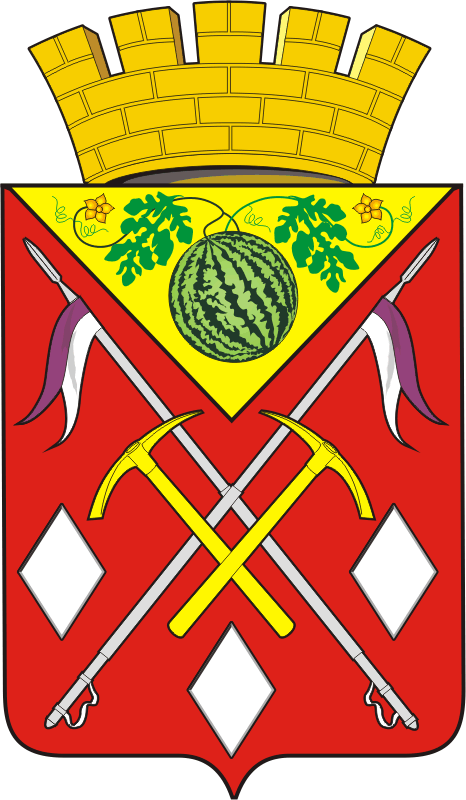 АДМИНИСТРАЦИЯМУНИЦИПАЛЬНОГО ОБРАЗОВАНИЯСОЛЬ-ИЛЕЦКИЙГОРОДСКОЙ ОКРУГОРЕНБУРГСКОЙ ОБЛАСТИПОСТАНОВЛЕНИЕОб утверждении муниципальной программы «Повышение безопасности дорожного движения Соль - Илецкого       городского                   округа»Куратор муниципальной программы Владимир Николаевич Полосухин - первый заместитель главы администрации городского округа - заместитель главы администрации городского округа по строительству, транспорту,  благоустройствуОтветственный исполнитель муниципальной программы Администрация муниципального образования Соль-Илецкий городской округ в лице отдела по строительству, транспорту, ЖКХ, дорожному хозяйству, газификации и связиПериод реализации муниципальной программы2023-2025 годы.Цель муниципальной программы Повышение безопасности дорожного движения на автомобильных дорогах местного значенияНаправления отсутствуютОбъемы бюджетных ассигнований муниципальной программы, в том числе по годам реализации 228 673,629 тыс. рублей, в том числе по годам реализации:на 2023 год 72 929,924-тыс. рублей;на 2024 год -76 175,818 тыс. рублей;		на 2025 год -79 567,887 тыс. рублей; Влияние на достижение национальных целей развития Российской ФедерацииотсутствуетСвязь с комплексной программойотсутствуетЕдиница измеренияБазовое значение202320242025ДокументОтветственный за достижение показателя Связь с показателями национальных целейСвязь с комплексной программой12345678910111.Площадь нанесенной (восстановленной) дорожной разметким24019,124019,124019,124019,12Администрация муниципального образования Соль-Илецкий городской округ в лице отдела по строительству, транспорту, ЖКХ, дорожному хозяйству, газификации и связиотсутствуетотсутствует2Количество эксплуатируемых светофорных объектов, в т.ч. реконструированныхшт14141414Администрация муниципального образования Соль-Илецкий городской округ в лице отдела по строительству, транспорту, ЖКХ, дорожному хозяйству, газификации и связиотсутствуетотсутствует3Количество установленных (замененных) дорожных знаковшт.90909090Администрация муниципального образования Соль-Илецкий городской округ в лице отдела по строительству, транспорту, ЖКХ, дорожному хозяйству, газификации и связиотсутствуетотсутствует4Количество финансируемых учреждений, исполняющих полномочия органов местного самоуправления по решению вопросов местного значения, связанных с содержанием (эксплуатацией) имущества, находящегося в государственной (муниципальной) собственностиЕд.1111Администрация муниципального образования Соль-Илецкий городской округ в лице отдела по строительству, транспорту, ЖКХ, дорожному хозяйству, газификации и связиотсутствуетотсутствует5количество созданных административных комиссийед.1111Администрация муниципального образования Соль-Илецкий городской округ в лице отдела по строительству, транспорту, ЖКХ, дорожному хозяйству, газификации и связиотсутствуетотсутствует6количество членов административных комиссийед.15151515Администрация муниципального образования Соль-Илецкий городской округ в лице отдела по строительству, транспорту, ЖКХ, дорожному хозяйству, газификации и связиотсутствуетотсутствует7доля взысканных штрафов в общем количестве наложенных административных штрафовпроцент55555555-Администрация муниципального образования Соль-Илецкий городской округ в лице отдела по строительству, транспорту, ЖКХ, дорожному хозяйству, газификации и связиотсутствуетотсутствует№ п/пЗадачи структурного элементаКраткое описание ожидаемых эффектов от реализации задачи структурного элементаСвязь с показателями12341Направление (подпрограмма) - отсутствуетНаправление (подпрограмма) - отсутствуетНаправление (подпрограмма) - отсутствует2Региональный проект - отсутствуетРегиональный проект - отсутствуетРегиональный проект - отсутствует2Ответственный за реализацию - отсутствует3Ведомственный проект - отсутствует    отсутствуетВедомственный проект - отсутствует    отсутствуетВедомственный проект - отсутствует    отсутствует3Ответственный за реализацию - отсутствуетотсутствуетотсутствует4Комплекс процессных мероприятий 1. Повышение безопасности дорожного движения в Соль-Илецком городском округе.Комплекс процессных мероприятий 1. Повышение безопасности дорожного движения в Соль-Илецком городском округе.Комплекс процессных мероприятий 1. Повышение безопасности дорожного движения в Соль-Илецком городском округе.4Ответственный за реализацию – администрация муниципального образования Соль-Илецкий городской округ в лице отдела по строительству, транспорту, ЖКХ, дорожному хозяйству, газификации и связиСрок реализации – 2023-2025 годыВыполнение программных мероприятий обеспечит:- снижение количества ДТП; снижение случаев травматизма в результате ДТП, в т. ч. со смертельным исходом;- нанесение дорожной разметки;- установка и ремонт искусственных дорожных неровностей;- содержание и ремонт светофорного оборудования;- установка и восстановление автобусных павильонов;- замена и установка дорожных знаков;- установка аншлагов на остановочных павильонах;- установка ограждений перильного типа вблизи пешеходных переходов;-  увеличение пропускной способности автомобильных дорог, за счет комплексных решений; - обустройство пешеходных переходов средствами освещения, искусственными дорожными неровностями, светофорами Т.7, системами светового оповещения, дорожными знаками с внутренним освещением и светодиодной индикацией, Г-образными опорами, дорожной разметкой, в том числе с применением штучных форм и цветных дорожных покрытий, световозвращателями и индикаторами, а также устройствами дополнительного освещения и другими элементами повышения безопасности дорожного движения;- бесперебойное функционирование объектов уличного освещения;- экономия электрической энергии, повышения качества и надежности электроснабжения;- содержание (эксплуатация) имущества, находящегося в государственной (муниципальной) собственности1.Площадь нанесенной (восстановленной) дорожной разметки;2.Количество установленных (замененных) дорожных знаков;3.Количество эксплуатируемых светофорных объектов, в т.ч. реконструированных;  5      Комплекс процессных мероприятий 2. Осуществление управленческих функций по исполнению полномочий органов местного самоуправления по решению вопросов местного значения (переданных государственных полномочий)  5      Комплекс процессных мероприятий 2. Осуществление управленческих функций по исполнению полномочий органов местного самоуправления по решению вопросов местного значения (переданных государственных полномочий)  5      Комплекс процессных мероприятий 2. Осуществление управленческих функций по исполнению полномочий органов местного самоуправления по решению вопросов местного значения (переданных государственных полномочий)  5      Комплекс процессных мероприятий 2. Осуществление управленческих функций по исполнению полномочий органов местного самоуправления по решению вопросов местного значения (переданных государственных полномочий)Ответственный за реализацию – администрация муниципального образования Соль-Илецкий городской округ в лице отдела по строительству, транспорту, ЖКХ, дорожному хозяйству, газификации и связиОтветственный за реализацию – администрация муниципального образования Соль-Илецкий городской округ в лице отдела по строительству, транспорту, ЖКХ, дорожному хозяйству, газификации и связиСрок реализации – 2023-2025 годыСрок реализации – 2023-2025 годыОбеспечение деятельности Муниципального казенного учреждения "Управление городского хозяйства Соль-Илецкого городского округа"Своевременное и комплексное исполнение мероприятий Программы обеспечит создание условий для повышения безопасности дорожного движения на территории Соль-Илецкого городского округа.Количество финансируемых учреждений, исполняющих полномочия органов местного самоуправления по решению вопросов местного значения, связанных с содержанием (эксплуатацией) имущества, находящегося в государственной (муниципальной) собственности№п/п№п/пНаименование мероприятия (результата)ХарактеристикаЕдиница измеренияЕдиница измеренияБазовое значениеЗначения мероприятия (результата) по годамЗначения мероприятия (результата) по годамЗначения мероприятия (результата) по годамСвязь с комплексной программой№п/п№п/пНаименование мероприятия (результата)ХарактеристикаЕдиница измеренияЕдиница измеренияБазовое значение202320242025Связь с комплексной программой11234456789Комплекс процессных мероприятий Комплекс процессных мероприятий Комплекс процессных мероприятий Комплекс процессных мероприятий Комплекс процессных мероприятий Комплекс процессных мероприятий Комплекс процессных мероприятий Комплекс процессных мероприятий Комплекс процессных мероприятий Комплекс процессных мероприятий Х«Повышение безопасности дорожного движения Соль-Илецкого городского округа».«Повышение безопасности дорожного движения Соль-Илецкого городского округа».«Повышение безопасности дорожного движения Соль-Илецкого городского округа».«Повышение безопасности дорожного движения Соль-Илецкого городского округа».«Повышение безопасности дорожного движения Соль-Илецкого городского округа».«Повышение безопасности дорожного движения Соль-Илецкого городского округа».«Повышение безопасности дорожного движения Соль-Илецкого городского округа».«Повышение безопасности дорожного движения Соль-Илецкого городского округа».«Повышение безопасности дорожного движения Соль-Илецкого городского округа».«Повышение безопасности дорожного движения Соль-Илецкого городского округа».ХПовышение безопасности дорожного движения  Соль-Илецкого  городского округаПовышение безопасности дорожного движения  Соль-Илецкого  городского округаСвоевременное и комплексное исполнение мероприятий Программы обеспечит создание условий для повышения безопасности дорожного движения на территории Соль-Илецкого городского округа.Площадь нанесенной (восстановленной) дорожной разметкиПлощадь нанесенной (восстановленной) дорожной разметкиМБм2м24019,124019,124019,124019,12Количество эксплуатируемых светофорных объектов, в т.ч. реконструированныхКоличество эксплуатируемых светофорных объектов, в т.ч. реконструированныхМБшт.шт.13141414Количество установленных (замененных) дорожных знаковКоличество установленных (замененных) дорожных знаковМБшт.шт.90909090Количество финансируемых учреждений, исполняющих полномочия органов местного самоуправления по решению вопросов местного значения, связанных с содержанием (эксплуатацией) имущества, находящегося в государственной (муниципальной) собственностиКоличество финансируемых учреждений, исполняющих полномочия органов местного самоуправления по решению вопросов местного значения, связанных с содержанием (эксплуатацией) имущества, находящегося в государственной (муниципальной) собственностиМБед.ед.1111количество созданных административных комиссийколичество созданных административных комиссийМБед.ед.1111количество членов административных комиссийколичество членов административных комиссийМБед.ед.15151515доля взысканных штрафов в общем количестве наложенных административных штрафовдоля взысканных штрафов в общем количестве наложенных административных штрафовМБ%%51555555Комплекс процессных мероприятийКомплекс процессных мероприятийКомплекс процессных мероприятийКомплекс процессных мероприятийКомплекс процессных мероприятийКомплекс процессных мероприятийКомплекс процессных мероприятийКомплекс процессных мероприятийКомплекс процессных мероприятийКомплекс процессных мероприятийОсуществление управленческих функций по исполнению полномочий органов местного самоуправления по решению вопросов местного значения (переданных государственных полномочий)Осуществление управленческих функций по исполнению полномочий органов местного самоуправления по решению вопросов местного значения (переданных государственных полномочий)Осуществление управленческих функций по исполнению полномочий органов местного самоуправления по решению вопросов местного значения (переданных государственных полномочий)Осуществление управленческих функций по исполнению полномочий органов местного самоуправления по решению вопросов местного значения (переданных государственных полномочий)Осуществление управленческих функций по исполнению полномочий органов местного самоуправления по решению вопросов местного значения (переданных государственных полномочий)Осуществление управленческих функций по исполнению полномочий органов местного самоуправления по решению вопросов местного значения (переданных государственных полномочий)Осуществление управленческих функций по исполнению полномочий органов местного самоуправления по решению вопросов местного значения (переданных государственных полномочий)Осуществление управленческих функций по исполнению полномочий органов местного самоуправления по решению вопросов местного значения (переданных государственных полномочий)Осуществление управленческих функций по исполнению полномочий органов местного самоуправления по решению вопросов местного значения (переданных государственных полномочий)Осуществление управленческих функций по исполнению полномочий органов местного самоуправления по решению вопросов местного значения (переданных государственных полномочий)Обеспечение деятельности Муниципального казенного учреждения "Управление городского хозяйства Соль-Илецкого городскогопо достижению поставленной цели и исполнения тактической задачи осуществляется с учетом уставной деятельности Управления в рамках исполнения муниципальной программы «Повышение безопасности дорожного движения в Соль-Илецком городском округе».по достижению поставленной цели и исполнения тактической задачи осуществляется с учетом уставной деятельности Управления в рамках исполнения муниципальной программы «Повышение безопасности дорожного движения в Соль-Илецком городском округе».отсутствует№ Наименование муниципальной программы, основного мероприятияОтветственный исполнитель, соисполнитель, участникИсточники финансирования, наименование мероприятияКод бюджетной классификацииКод бюджетной классификацииОбъёмы финансирования (тыс. руб., в ценах соответствующих годов)Объёмы финансирования (тыс. руб., в ценах соответствующих годов)Объёмы финансирования (тыс. руб., в ценах соответствующих годов)Объёмы финансирования (тыс. руб., в ценах соответствующих годов)Объёмы финансирования (тыс. руб., в ценах соответствующих годов)№ Наименование муниципальной программы, основного мероприятияОтветственный исполнитель, соисполнитель, участникИсточники финансирования, наименование мероприятияГРБСЦСРВсего за 2023-2025г.г.202320242025Ожидаемые результаты в 202__ году12345678910111Муниципальная программа«Повышение безопасности дорожного движения Соль-Илецкого городского округа"администрация муниципального образования Соль-Илецкий городской округВсего по программе, в том числе:228673,62972929,92476175,81879567,887Снижение количества ДТП; снижение случаев травматизма в результате ДТП, в т. ч. со смертельным исходом 1Муниципальная программа«Повышение безопасности дорожного движения Соль-Илецкого городского округа"администрация муниципального образования Соль-Илецкий городской округфедеральный бюджет0,0000,0000,0000,000Снижение количества ДТП; снижение случаев травматизма в результате ДТП, в т. ч. со смертельным исходом 1Муниципальная программа«Повышение безопасности дорожного движения Соль-Илецкого городского округа"администрация муниципального образования Соль-Илецкий городской округобластной бюджет0,0000,0000,0000,000Снижение количества ДТП; снижение случаев травматизма в результате ДТП, в т. ч. со смертельным исходом 1Муниципальная программа«Повышение безопасности дорожного движения Соль-Илецкого городского округа"администрация муниципального образования Соль-Илецкий городской округбюджет городского округа228673,62972929,92476175,81879567,887Снижение количества ДТП; снижение случаев травматизма в результате ДТП, в т. ч. со смертельным исходом Комплекс процессных мероприятий 1. «Повышение безопасности дорожного движения Соль-Илецкого городского округа» Комплекс процессных мероприятий 1. «Повышение безопасности дорожного движения Соль-Илецкого городского округа» Комплекс процессных мероприятий 1. «Повышение безопасности дорожного движения Соль-Илецкого городского округа» Комплекс процессных мероприятий 1. «Повышение безопасности дорожного движения Соль-Илецкого городского округа» Комплекс процессных мероприятий 1. «Повышение безопасности дорожного движения Соль-Илецкого городского округа» Комплекс процессных мероприятий 1. «Повышение безопасности дорожного движения Соль-Илецкого городского округа» Комплекс процессных мероприятий 1. «Повышение безопасности дорожного движения Соль-Илецкого городского округа» Комплекс процессных мероприятий 1. «Повышение безопасности дорожного движения Соль-Илецкого городского округа» Комплекс процессных мероприятий 1. «Повышение безопасности дорожного движения Соль-Илецкого городского округа» Комплекс процессных мероприятий 1. «Повышение безопасности дорожного движения Соль-Илецкого городского округа» Комплекс процессных мероприятий 1. «Повышение безопасности дорожного движения Соль-Илецкого городского округа» 2Повышение безопасности дорожного движения Соль-Илецкого городского округа"администрация муниципального образования Соль-Илецкий городской округПроведение государственной экспертизы, подготовка проектно-сметной документации и т.д. (в области обустройства автомобильных дорог)70019401708500,0000,0000,0000,000подготовка проектно-сметной документации2Повышение безопасности дорожного движения Соль-Илецкого городского округа"администрация муниципального образования Соль-Илецкий городской округв том числе:подготовка проектно-сметной документации2Повышение безопасности дорожного движения Соль-Илецкого городского округа"администрация муниципального образования Соль-Илецкий городской округфедеральный бюджет0,0000,0000,0000,000подготовка проектно-сметной документации2Повышение безопасности дорожного движения Соль-Илецкого городского округа"администрация муниципального образования Соль-Илецкий городской округобластной бюджет0,0000,0000,0000,000подготовка проектно-сметной документации2Повышение безопасности дорожного движения Соль-Илецкого городского округа"администрация муниципального образования Соль-Илецкий городской округбюджет городского округа0,0000,0000,0000,000подготовка проектно-сметной документации3Повышение безопасности дорожного движения Соль-Илецкого городского округа"администрация муниципального образования Соль-Илецкий городской округНанесение (восстановление) дорожной разметки7005843,6401872,001946,882024,76Нанесение дорожной разметки3Повышение безопасности дорожного движения Соль-Илецкого городского округа"администрация муниципального образования Соль-Илецкий городской округв том числе:Нанесение дорожной разметки3Повышение безопасности дорожного движения Соль-Илецкого городского округа"администрация муниципального образования Соль-Илецкий городской округфедеральный бюджет0,0000,0000,0000,000Нанесение дорожной разметки3Повышение безопасности дорожного движения Соль-Илецкого городского округа"администрация муниципального образования Соль-Илецкий городской округобластной бюджет0,0000,0000,0000,000Нанесение дорожной разметки3Повышение безопасности дорожного движения Соль-Илецкого городского округа"администрация муниципального образования Соль-Илецкий городской округбюджет городского округа5843,6401872,001946,882024,76Нанесение дорожной разметки4Повышение безопасности дорожного движения Соль-Илецкого городского округа"администрация муниципального образования Соль-Илецкий городской округПоставка, установка и ремонт искусственных дорожных неровностей (монолитной конструкции из а/б)70080,3825,7526,7827,85установка и ремонт искусственных дорожных неровностей4Повышение безопасности дорожного движения Соль-Илецкого городского округа"администрация муниципального образования Соль-Илецкий городской округв том числе:установка и ремонт искусственных дорожных неровностей4Повышение безопасности дорожного движения Соль-Илецкого городского округа"администрация муниципального образования Соль-Илецкий городской округфедеральный бюджет0,0000,0000,0000,000установка и ремонт искусственных дорожных неровностей4Повышение безопасности дорожного движения Соль-Илецкого городского округа"администрация муниципального образования Соль-Илецкий городской округобластной бюджет0,0000,0000,0000,000установка и ремонт искусственных дорожных неровностей4Повышение безопасности дорожного движения Соль-Илецкого городского округа"администрация муниципального образования Соль-Илецкий городской округбюджет городского округа80,3825,7526,7827,85установка и ремонт искусственных дорожных неровностей5Повышение безопасности дорожного движения Соль-Илецкого городского округа"администрация муниципального образования Соль-Илецкий городской округПоставка, установка, содержание и ремонт светофорного оборудования7002110,20676,00703,04731,16содержание и ремонт светофорного оборудования5Повышение безопасности дорожного движения Соль-Илецкого городского округа"администрация муниципального образования Соль-Илецкий городской округв том числе:содержание и ремонт светофорного оборудования5Повышение безопасности дорожного движения Соль-Илецкого городского округа"администрация муниципального образования Соль-Илецкий городской округфедеральный бюджет0,0000,0000,0000.000содержание и ремонт светофорного оборудования5Повышение безопасности дорожного движения Соль-Илецкого городского округа"администрация муниципального образования Соль-Илецкий городской округобластной бюджет0,0000,0000,0000,000содержание и ремонт светофорного оборудования5Повышение безопасности дорожного движения Соль-Илецкого городского округа"администрация муниципального образования Соль-Илецкий городской округбюджет городского округа2110,20676,00703,04731,16содержание и ремонт светофорного оборудования6Повышение безопасности дорожного движения Соль-Илецкого городского округа"администрация муниципального образования Соль-Илецкий городской округПоставка и установка автобусных павильонов, их содержание и текущий ремонт, обустройство остановочных пунктов, в том числе заездными карманами7001872,96600,00624,00648,96установка и восстановление автобусных павильонов6Повышение безопасности дорожного движения Соль-Илецкого городского округа"администрация муниципального образования Соль-Илецкий городской округвсего в том числе:установка и восстановление автобусных павильонов6Повышение безопасности дорожного движения Соль-Илецкого городского округа"администрация муниципального образования Соль-Илецкий городской округфедеральный бюджет0,0000.0000.0000.000установка и восстановление автобусных павильонов6Повышение безопасности дорожного движения Соль-Илецкого городского округа"администрация муниципального образования Соль-Илецкий городской округобластной бюджет0,0000,0000,0000,000установка и восстановление автобусных павильонов6Повышение безопасности дорожного движения Соль-Илецкого городского округа"администрация муниципального образования Соль-Илецкий городской округбюджет городского округа1872,96600,00624,00648,96установка и восстановление автобусных павильонов7Повышение безопасности дорожного движения Соль-Илецкого городского округа"администрация муниципального образования Соль-Илецкий городской округПоставка, установка, содержание и текущий ремонт дорожных знаков7008721,762794,0032905,7633021,994замена и установка дорожных знаков7Повышение безопасности дорожного движения Соль-Илецкого городского округа"администрация муниципального образования Соль-Илецкий городской округв том числе:замена и установка дорожных знаков7Повышение безопасности дорожного движения Соль-Илецкого городского округа"администрация муниципального образования Соль-Илецкий городской округфедеральный бюджет0,0000.0000.0000.000замена и установка дорожных знаков7Повышение безопасности дорожного движения Соль-Илецкого городского округа"администрация муниципального образования Соль-Илецкий городской округобластной бюджет0,0000,0000,0000,000замена и установка дорожных знаков7Повышение безопасности дорожного движения Соль-Илецкого городского округа"администрация муниципального образования Соль-Илецкий городской округбюджет городского округа8721,762794,0032905,7633021,994замена и установка дорожных знаков8Повышение безопасности дорожного движения Соль-Илецкого городского округа"администрация муниципального образования Соль-Илецкий городской округУстановка аншлагов на остановочных павильонах7000,0000,0000,0000,000установка аншлагов на остановочных павильонах8Повышение безопасности дорожного движения Соль-Илецкого городского округа"администрация муниципального образования Соль-Илецкий городской округфедеральный бюджет0,0000.0000.0000.000установка аншлагов на остановочных павильонах8Повышение безопасности дорожного движения Соль-Илецкого городского округа"администрация муниципального образования Соль-Илецкий городской округобластной бюджет0,0000,0000,0000,000установка аншлагов на остановочных павильонах8Повышение безопасности дорожного движения Соль-Илецкого городского округа"администрация муниципального образования Соль-Илецкий городской округбюджет городского округа0,0000,0000,0000,000установка аншлагов на остановочных павильонах9Повышение безопасности дорожного движения Соль-Илецкого городского округа"администрация муниципального образования Соль-Илецкий городской округУстановка ограждений перильного типа70023410,327499,467799,448111,42Установка ограждений перильного типа вблизи пешеходных переходов9Повышение безопасности дорожного движения Соль-Илецкого городского округа"администрация муниципального образования Соль-Илецкий городской округв том числе:Установка ограждений перильного типа вблизи пешеходных переходов9Повышение безопасности дорожного движения Соль-Илецкого городского округа"администрация муниципального образования Соль-Илецкий городской округфедеральный бюджет0,0000.0000.0000.000Установка ограждений перильного типа вблизи пешеходных переходов9Повышение безопасности дорожного движения Соль-Илецкого городского округа"администрация муниципального образования Соль-Илецкий городской округобластной бюджет0,0000,0000,0000,000Установка ограждений перильного типа вблизи пешеходных переходов9Повышение безопасности дорожного движения Соль-Илецкого городского округа"администрация муниципального образования Соль-Илецкий городской округбюджет городского округа23410,327499,467799,448111,42Установка ограждений перильного типа вблизи пешеходных переходов10Повышение безопасности дорожного движения Соль-Илецкого городского округа"администрация муниципального образования Соль-Илецкий городской округРазработка комплексных схем организации дорожного движения (КСОДД) и корректировка проектов организации дорожного движения (ОДД) Соль-Илецкого городского округа7000,0000,0000,0000,000увеличение пропускной способности автомобильных дорог, за счет комплексных решений10Повышение безопасности дорожного движения Соль-Илецкого городского округа"администрация муниципального образования Соль-Илецкий городской округв том числе:увеличение пропускной способности автомобильных дорог, за счет комплексных решений10Повышение безопасности дорожного движения Соль-Илецкого городского округа"администрация муниципального образования Соль-Илецкий городской округфедеральный бюджет0,0000.0000,0000.000увеличение пропускной способности автомобильных дорог, за счет комплексных решений10Повышение безопасности дорожного движения Соль-Илецкого городского округа"администрация муниципального образования Соль-Илецкий городской округобластной бюджет0,0000,0000,0000,000увеличение пропускной способности автомобильных дорог, за счет комплексных решений10Повышение безопасности дорожного движения Соль-Илецкого городского округа"администрация муниципального образования Соль-Илецкий городской округбюджет городского округа0,0000,0000,0000,000увеличение пропускной способности автомобильных дорог, за счет комплексных решений11Повышение безопасности дорожного движения Соль-Илецкого городского округа"администрация муниципального образования Соль-Илецкий городской округМодернизация нерегулируемых пешеходных переходов, в том числе прилегающих непосредственно к дошкольным образовательным организациям, общеобразовательным организациям и организациям дополнительного образования, средствами освещения, искусственными дорожными неровностями, светофорами Т.7, системами светового оповещения, дорожными знаками с внутренним освещением и светодиодной индикацией, Г-образными опорами, дорожной разметкой, в том числе с применением штучных форм и цветных дорожных покрытий, световозвращателями и индикаторами, а также устройствами дополнительного освещения и другими элементами повышения безопасности дорожного движения70010864,223480,343619,553764,33обустройство пешеходных переходов средствами освещения, искусственными дорожными неровностями, светофорами Т.7, системами светового оповещения, дорожными знаками с внутренним освещением и светодиодной индикацией, Г-образными опорами, дорожной разметкой, в том числе с применением штучных форм и цветных дорожных покрытий, световозвращателями и индикаторами, а также устройствами дополнительного освещения и другими элементами повышения безопасности дорожного движения11Повышение безопасности дорожного движения Соль-Илецкого городского округа"администрация муниципального образования Соль-Илецкий городской округв том числе:обустройство пешеходных переходов средствами освещения, искусственными дорожными неровностями, светофорами Т.7, системами светового оповещения, дорожными знаками с внутренним освещением и светодиодной индикацией, Г-образными опорами, дорожной разметкой, в том числе с применением штучных форм и цветных дорожных покрытий, световозвращателями и индикаторами, а также устройствами дополнительного освещения и другими элементами повышения безопасности дорожного движения11Повышение безопасности дорожного движения Соль-Илецкого городского округа"администрация муниципального образования Соль-Илецкий городской округфедеральный бюджет0,0000,0000,0000,000обустройство пешеходных переходов средствами освещения, искусственными дорожными неровностями, светофорами Т.7, системами светового оповещения, дорожными знаками с внутренним освещением и светодиодной индикацией, Г-образными опорами, дорожной разметкой, в том числе с применением штучных форм и цветных дорожных покрытий, световозвращателями и индикаторами, а также устройствами дополнительного освещения и другими элементами повышения безопасности дорожного движения11Повышение безопасности дорожного движения Соль-Илецкого городского округа"администрация муниципального образования Соль-Илецкий городской округобластной бюджет0,0000,0000,0000,000обустройство пешеходных переходов средствами освещения, искусственными дорожными неровностями, светофорами Т.7, системами светового оповещения, дорожными знаками с внутренним освещением и светодиодной индикацией, Г-образными опорами, дорожной разметкой, в том числе с применением штучных форм и цветных дорожных покрытий, световозвращателями и индикаторами, а также устройствами дополнительного освещения и другими элементами повышения безопасности дорожного движения11Повышение безопасности дорожного движения Соль-Илецкого городского округа"администрация муниципального образования Соль-Илецкий городской округбюджет городского округа10864,223480,343619,553764,33обустройство пешеходных переходов средствами освещения, искусственными дорожными неровностями, светофорами Т.7, системами светового оповещения, дорожными знаками с внутренним освещением и светодиодной индикацией, Г-образными опорами, дорожной разметкой, в том числе с применением штучных форм и цветных дорожных покрытий, световозвращателями и индикаторами, а также устройствами дополнительного освещения и другими элементами повышения безопасности дорожного движения12Повышение безопасности дорожного движения Соль-Илецкого городского округа"администрация муниципального образования Соль-Илецкий городской округУстройство, содержание и текущий ремонт осветительных электроустановок (уличного освещения)70043208,33113706, 05314391, 35515110,923Бесперебойное функционирование объектов уличного освещения Индексация на 5 %12Повышение безопасности дорожного движения Соль-Илецкого городского округа"администрация муниципального образования Соль-Илецкий городской округв том числе:Бесперебойное функционирование объектов уличного освещения Индексация на 5 %12Повышение безопасности дорожного движения Соль-Илецкого городского округа"администрация муниципального образования Соль-Илецкий городской округфедеральный бюджет0,0000,0000,0000,000Бесперебойное функционирование объектов уличного освещения Индексация на 5 %12Повышение безопасности дорожного движения Соль-Илецкого городского округа"администрация муниципального образования Соль-Илецкий городской округобластной бюджет0,0000,0000,0000,000Бесперебойное функционирование объектов уличного освещения Индексация на 5 %12Повышение безопасности дорожного движения Соль-Илецкого городского округа"администрация муниципального образования Соль-Илецкий городской округбюджет городского округа43208,33113706, 05314391, 35515110,923Бесперебойное функционирование объектов уличного освещения Индексация на 5 %13Повышение безопасности дорожного движения Соль-Илецкого городского округа"администрация муниципального образования Соль-Илецкий городской округУличное освещение70043230,00013659,0014397,0015174, 0Экономия электрической энергии, повышения качества и надежности электроснабженияВ т.ч. За электрическую энергию уличного освещенияИндексация на 5,4 %13Повышение безопасности дорожного движения Соль-Илецкого городского округа"администрация муниципального образования Соль-Илецкий городской округв том числе:Экономия электрической энергии, повышения качества и надежности электроснабженияВ т.ч. За электрическую энергию уличного освещенияИндексация на 5,4 %13Повышение безопасности дорожного движения Соль-Илецкого городского округа"администрация муниципального образования Соль-Илецкий городской округфедеральный бюджет0,0000,0000,0000,000Экономия электрической энергии, повышения качества и надежности электроснабженияВ т.ч. За электрическую энергию уличного освещенияИндексация на 5,4 %13Повышение безопасности дорожного движения Соль-Илецкого городского округа"администрация муниципального образования Соль-Илецкий городской округобластной бюджет0,0000,0000,0000,000Экономия электрической энергии, повышения качества и надежности электроснабженияВ т.ч. За электрическую энергию уличного освещенияИндексация на 5,4 %13Повышение безопасности дорожного движения Соль-Илецкого городского округа"администрация муниципального образования Соль-Илецкий городской округбюджет городского округа43230,00013659,0014397,0015174, 000Экономия электрической энергии, повышения качества и надежности электроснабженияВ т.ч. За электрическую энергию уличного освещенияИндексация на 5,4 %14Итого по мероприятию: 1, в том числе:139341,81144312,60646413,80848615,39714федеральный бюджет0,0000,0000,0000,00014областной бюджет0,0000,0000,0000,00014бюджет городского округа139341,81144312,60646413,80848615,397Комплекс процессных мероприятий 2. Осуществление управленческих функций по исполнению полномочий органов местного самоуправления по решению вопросов местного значения (переданных государственных полномочий)Комплекс процессных мероприятий 2. Осуществление управленческих функций по исполнению полномочий органов местного самоуправления по решению вопросов местного значения (переданных государственных полномочий)Комплекс процессных мероприятий 2. Осуществление управленческих функций по исполнению полномочий органов местного самоуправления по решению вопросов местного значения (переданных государственных полномочий)Комплекс процессных мероприятий 2. Осуществление управленческих функций по исполнению полномочий органов местного самоуправления по решению вопросов местного значения (переданных государственных полномочий)Комплекс процессных мероприятий 2. Осуществление управленческих функций по исполнению полномочий органов местного самоуправления по решению вопросов местного значения (переданных государственных полномочий)Комплекс процессных мероприятий 2. Осуществление управленческих функций по исполнению полномочий органов местного самоуправления по решению вопросов местного значения (переданных государственных полномочий)Комплекс процессных мероприятий 2. Осуществление управленческих функций по исполнению полномочий органов местного самоуправления по решению вопросов местного значения (переданных государственных полномочий)Комплекс процессных мероприятий 2. Осуществление управленческих функций по исполнению полномочий органов местного самоуправления по решению вопросов местного значения (переданных государственных полномочий)Комплекс процессных мероприятий 2. Осуществление управленческих функций по исполнению полномочий органов местного самоуправления по решению вопросов местного значения (переданных государственных полномочий)Комплекс процессных мероприятий 2. Осуществление управленческих функций по исполнению полномочий органов местного самоуправления по решению вопросов местного значения (переданных государственных полномочий)Комплекс процессных мероприятий 2. Осуществление управленческих функций по исполнению полномочий органов местного самоуправления по решению вопросов местного значения (переданных государственных полномочий)15Осуществление управленческих функций по исполнению полномочий органов местного самоуправления по решению вопросов местного значения (переданных государственных полномочий)администрация муниципального образования Соль-Илецкий городской округОбеспечение деятельности Муниципального казенного учреждения "Управление городского хозяйства Соль-Илецкого городского округа"700190017085089331,81828617,31829762,0130952,49Содержание (эксплуатация) имущества, находящегося в государственной (муниципальной) собственности15Осуществление управленческих функций по исполнению полномочий органов местного самоуправления по решению вопросов местного значения (переданных государственных полномочий)администрация муниципального образования Соль-Илецкий городской округбюджет городского округаСодержание (эксплуатация) имущества, находящегося в государственной (муниципальной) собственности16Осуществление управленческих функций по исполнению полномочий органов местного самоуправления по решению вопросов местного значения (переданных государственных полномочий)администрация муниципального образования Соль-Илецкий городской округВыполнение государственных полномочий по созданию и организации деятельности административных комиссий7000,0000,0000,0000,00016Осуществление управленческих функций по исполнению полномочий органов местного самоуправления по решению вопросов местного значения (переданных государственных полномочий)администрация муниципального образования Соль-Илецкий городской округфедеральный бюджет0,0000,0000,0000,00016Осуществление управленческих функций по исполнению полномочий органов местного самоуправления по решению вопросов местного значения (переданных государственных полномочий)администрация муниципального образования Соль-Илецкий городской округобластной бюджет0,0000,0000,0000,00016Осуществление управленческих функций по исполнению полномочий органов местного самоуправления по решению вопросов местного значения (переданных государственных полномочий)администрация муниципального образования Соль-Илецкий городской округбюджет городского округа89331,81828617,31829762,0130952,4917Итого по мероприятию: 2, в том числе:89331,81828617,31829762,0130952,4917федеральный бюджет0,0000,0000,0000,00017бюджет городского округа89331,81828617,31829762,0130952,4917областной бюджет0,0000,0000,0000,00018Итого по программе, в том числе:18федеральный бюджет0,0000,0000,0000,00018областной бюджет0,0000,0000,0000,00018бюджет городского округа228673,22172929,92076175,40779567,890№ п/пНаименование показателя (результат)Единица измеренияОпределение показателяВременные характеристики показателяАлгоритм формирования (формула) и методологические поясненияБазовые показатели (используемые в формуле)Метод сбора информации, индекс формы отчетностиОбъект и единица наблюденияОхват единиц совокупностиОтветственный за сбор данных по показателюРеквизиты актаСрок представления годовой отчетной информации1234567810111213141Площадь нанесенной (восстановленной) дорожной разметким2Количество заключенных договоров.МБ1 раз в кварталМуниципального казенного учрежденияпериодическая отчетностьМКУ «УГХ» Соль-Илецкого-городского округаОтдел по строительству, транспорту, ЖКХ, дорожному хозяйству, газификации и связиХ01.02.2Количество эксплуатируемых светофорных объектов, в т.ч. реконструированныхШт.МБ1 раз в кварталМуниципального казенного учрежденияпериодическая отчетностьМКУ «УГХ» Соль-Илецкого-городского округаОтдел по строительству, транспорту, ЖКХ, дорожному хозяйству, газификации и связиХ01.02.3Количество установленных (замененных) дорожных знаковШт.Количество заключенных договоровМБ1 раз в кварталМуниципального казенного учрежденияпериодическая отчетностьМКУ «УГХ» Соль-Илецкого-городского округа4Количество финансируемых учреждений, исполняющих полномочия органов местного самоуправления по решению вопросов местного значения, связанных с содержанием (эксплуатацией) имущества, находящегося в государственной (муниципальной) собственностиколичество созданных административных комиссийЕд.Количество заключенных договоровМБ1 раз в кварталАдминистрация МО Соль-Илецкий ГОпериодическая отчетностьМКУ «УГХ» Соль-Илецкого-городского округаОтдел по строительству, транспорту, ЖКХ, дорожному хозяйству, газификации и связи5количество членов административных комиссийЕд.МБ1 раз в кварталАдминистрация МО Соль-Илецкий ГОпериодическая отчетностьАдминистрация МО Соль-Илецкий ГООтдел по строительству, транспорту, ЖКХ, дорожному хозяйству, газификации и связи6доля взысканных штрафов в общем количестве наложенных административных штрафов%МБ1 раз в кварталАдминистрация МО Соль-Илецкий ГОпериодическая отчетностьАдминистрация МО Соль-Илецкий ГООтдел по строительству, транспорту, ЖКХ, дорожному хозяйству, газификации и связиПриложение № 6к муниципальной программе«Повышение безопасности дорожного движения Соль-Илецкого городского округа»№ п/пНаименование структурного элемента муниципальной программы, контрольной точкиСрок реализацииСрок реализацииОтветственный исполнительВид подтверждающего документаИнформационная система (источник данных)№ п/пНаименование структурного элемента муниципальной программы, контрольной точкиначалоокончаниеОтветственный исполнительВид подтверждающего документаИнформационная система (источник данных)12345671Региональный проект - отсутствуетХХХXХ1.1Результат регионального проекта - отсутствуетХХХXХ1.1.1Контрольная точка результата регионального проекта - отсутствуетXХХXХ2Проектное мероприятие, не входящее в региональные проекты - отсутствуетXХХXХ2.1Результат проектного мероприятия - отсутствуетXХХXХ2.1.1Контрольная точка результата проектного мероприятия - отсутствуетXХХXХ3Ведомственный проект - отсутствуетXХХXХ3.1Результат ведомственного проекта - отсутствуетXХХXХ3.1.1Контрольная точка результата ведомственного проекта – отсутствует XХХXХ4Комплекс процессных мероприятий «Повышение безопасности дорожного движения в Соль-Илецком городском округе»01.01.202331.12.2023Отдел по строительству, транспорту, ЖКХ, дорожному хозяйству, газификации и связиXХ4.1Мероприятие Площадь нанесенной (восстановленной) дорожной разметкиX31.12.2023Отдел по строительству, транспорту, ЖКХ, дорожному хозяйству, газификации и связиХЕИС В сфере закупок4.1.1.Контрольная точка № 1 результата ведомственного проектаХНанесение дорожной разметки2-3 квартал 2023 31.12.2023Отдел по строительству, транспорту, ЖКХ, дорожному хозяйству, газификации и связиЕИС В сфере закупок4.1.2.Контрольная точка № 2 результата ведомственного проектаХ4.1.3.Количество установленных (замененных) дорожных знаков1-2 квартал 202331.12.2023Отдел по строительству, транспорту, ЖКХ, дорожному хозяйству, газификации и связи4.1.4.Количество эксплуатируемых светофорных объектов, в т.ч. реконструированных31.12.20235Комплекс процессных мероприятий Осуществление управленческих функций по исполнению полномочий органов местного самоуправления по решению вопросов местного значения (переданных государственных полномочий)01.01.202331.12.2023Отдел по строительству, транспорту, ЖКХ, дорожному хозяйству, газификации и связиХХ5.1.Мероприятие Обеспечение деятельности Муниципального казенного учреждения «Управление городского хозяйства Соль-Илецкого городского округа»X31.12.2023Отдел по строительству, транспорту, ЖКХ, дорожному хозяйству, газификации и связиХХ5.1.1.Контрольная точка № 1 результата ведомственного проекта Хотдела по строительству, транспорту, ЖКХ, дорожному хозяйству, газификации и связиКоличество созданных административных комиссийХ31.12.2023Администрация МО Соль-Илецкий ГОХХ5.1.2.Контрольная точка № 2 результата ведомственного проектаХАдминистрация МО Соль-Илецкий ГОКоличество членов административных комиссий31.12.2023Отдел по строительству, транспорту, ЖКХ, дорожному хозяйству, газификации и связи5.1.3.Доля взысканных штрафов в общем количестве наложенных административных штрафов31.12.2023Администрация МО Соль-Илецкий ГО6.Приоритетный проект - отсутствуетХXХXХ6.1.Результат приоритетного проекта – отсутствует ХXХXХ6.1.1Контрольная точка результата приоритетного проекта - отсутствуетХXХXХОценкаэффективности реализации муниципальной программы за 20__ годНаименование показателя Единица измеренияЗначение показателяОбщее количество индикаторов результативности, запланированных к достижению в отчетном году (И план)ед.Количество индикаторов результативности, фактически достигнутых в отчетном году (И факт)ед.Общее количество основных мероприятий, запланированных в отчетном году (М план)ед.Количество основных мероприятий, запланированных в отчетном году, выполненных в установленные сроки (М факт)ед.Плановая сумма бюджетных ассигнований на реализацию Программы  на отчетный год (З план)тыс.рублейКассовые расходы на реализацию Программы (подпрограммы) на отчетный год (З факт)тыс. рублейОценка эффективности муниципальной программы : Эи = И факт / И план * 100 %%Оценка своевременности выполнения мероприятий муниципальной программы :                                                                   Э в = М факт/ М план * 100 %%Оценка бюджетной эффективности муниципальной программы: %Эб = (И факт / И план) * 100 %          (З фак / З план) Итоговая оценка эффективности муниципальной программы: И = 0,6 * Эи + 0,1 * Эв + 0,3 Эб%